ISTITUTO COMPRENSIVO N.20 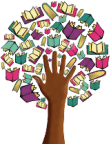 C.F. 91360610371 – C.M. BOIC87900B – Codice Univoco di Fatturazione UF5LHMMODULO INTEGRATIVO PER AUTORIZZAZIONE ALLO SVOLGIMENTO DELLE PROVE ZERO ( PRO DSA )(AI SENSI E PER GLI EFFETTI DEL D. LGS. 196/03)I/Il/La sottoscritti/o/a ……………………………….…………………………………………………………………….. esercenti la responsabilità genitoriale dell’alunno/a……..……………………. frequentante la classe 1ª sez…..della Scuola Primaria…………………………dell’IC 20 di Bologna, nato/a……………………………………………….. il …………………, residente a ……………. …………in via/piazza ……………………………………………………..n…………. PRESO ATTOche il Progetto Pro-DSA rientra nel PTOF (2019-2022), si comunica che durante l’attività didattica dell’Istituto è prevista, per le classi prime delle Scuole Primarie, la somministrazione e la correzione di prove di letto-scrittura per l’individuazione precoce dei disturbi specifici di apprendimento (DSA), condotte dalle insegnanti di classe,  che provvederanno poi a tabulare e a inoltrare i risultati di suddette prove all’ AUSL di Bologna, per la consulenza prevista dal progetto Pro-DSA  per l’ anno scolastico 2021-2022.L’ attività è gratuita e l’unico costo previsto è l’acquisto del libro consigliato “Prove Zero” al prezzo di 4,50 €, cui provvederà ciascun genitore individualmente o per il tramite dei propri rappresentanti di classe.                                        Mettere una X sull’opzione scelta:AUTORIZZA	            NON AUTORIZZA  Lo svolgimento dell’attività e l’acquisto del libro per il/la proprio/a figlio/a.Bologna, ---------------------------		Firme degli esercenti la responsabilità genitoriale ________________________________                                                                            ________________________________